Folder procedure bij onvrede of klachten voor cliëntenHieronder staat de procedure die de Hondspol graag wil volgen, maar je kunt ook direct contact opnemen met het Klachtenportaal Zorg voor advies over hoe je om kunt gaan met de situatie waar je ontevreden over bent. Je kunt een mail sturen naar: info@klachtenportaalzorg.nl
Ben je ontevreden over De Hondspol?
Vertel dit aan de medewerker waar je ontevreden over bent of aan de zorgcoördinator. 
Dan zoeken we samen naar een oplossing!

Lukt dit niet?
Zoek dan contact met de cliëntvertrouwenspersoon (Wkkgz functionaris). Een begeleider of de zorgcoördinator kan je daarbij helpen als je dat wilt. De cliëntvertrouwenspersoon gaat met jou in gesprek over jouw ontevredenheid.

cliëntvertouwenspersoon: 
Ad GoedegebuureContactgegevens hangen in de woongroep en in de BIJBen je niet tevreden met de uitkomst?
Als je niet tevreden bent met de uitkomst, wordt jouw ontevredenheid een klacht. Schrijf dan een brief met jouw klacht aan de bestuurder Henk. De cliëntvertrouwenspersoon kan je daarbij helpen. Henk Bakkerp/a Gooyer Wetering 243972 MB Driebergen
Vinden we dan nog geen oplossing?Dan kun je via de cliëntvertrouwenspersoon een klacht indienen bij Klachtenportaal Zorg. 
Zij komen binnen vier maanden tot een bindend oordeel.

Wil je meer informatie?
Eliz kan je de stappen uitleggen en toelichting geven.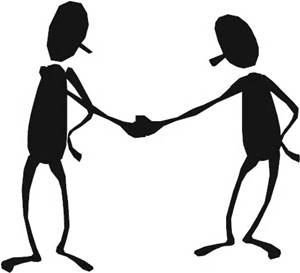 